7вЗадания: Упр. 6.2. Прочитайте рекламный проспект отеля, неизвестную лексику выписываем с переводом в тетрадь (к тексту дана некоторая лексика см.ниже), переведите текст. Упр. 6.3. выполняется письменно в тетради. Вспомним порядок слов в предложении с вопросительным местоимением, в таких предложениях глагол стоит на 2-ом месте. Пример: Wo bist du? (Где ты?). В вопросительном предложении без вопросительного слова, глагол ставится на первое место. Пример: hast du heute Abend Zeit? (У тебя есть сегодня вечером время?). wie viele – сколько; wo – где. Упражнение выполняется письменно в тетради, фотография выполненного задания отправляется на email адрес anais.iwano0712@yandex.ru. Напоминаю, что для поиска значений незнакомых слов используем интернет-словарь multitran.ru.Дата предъявления задания: 29.04. к 15:00 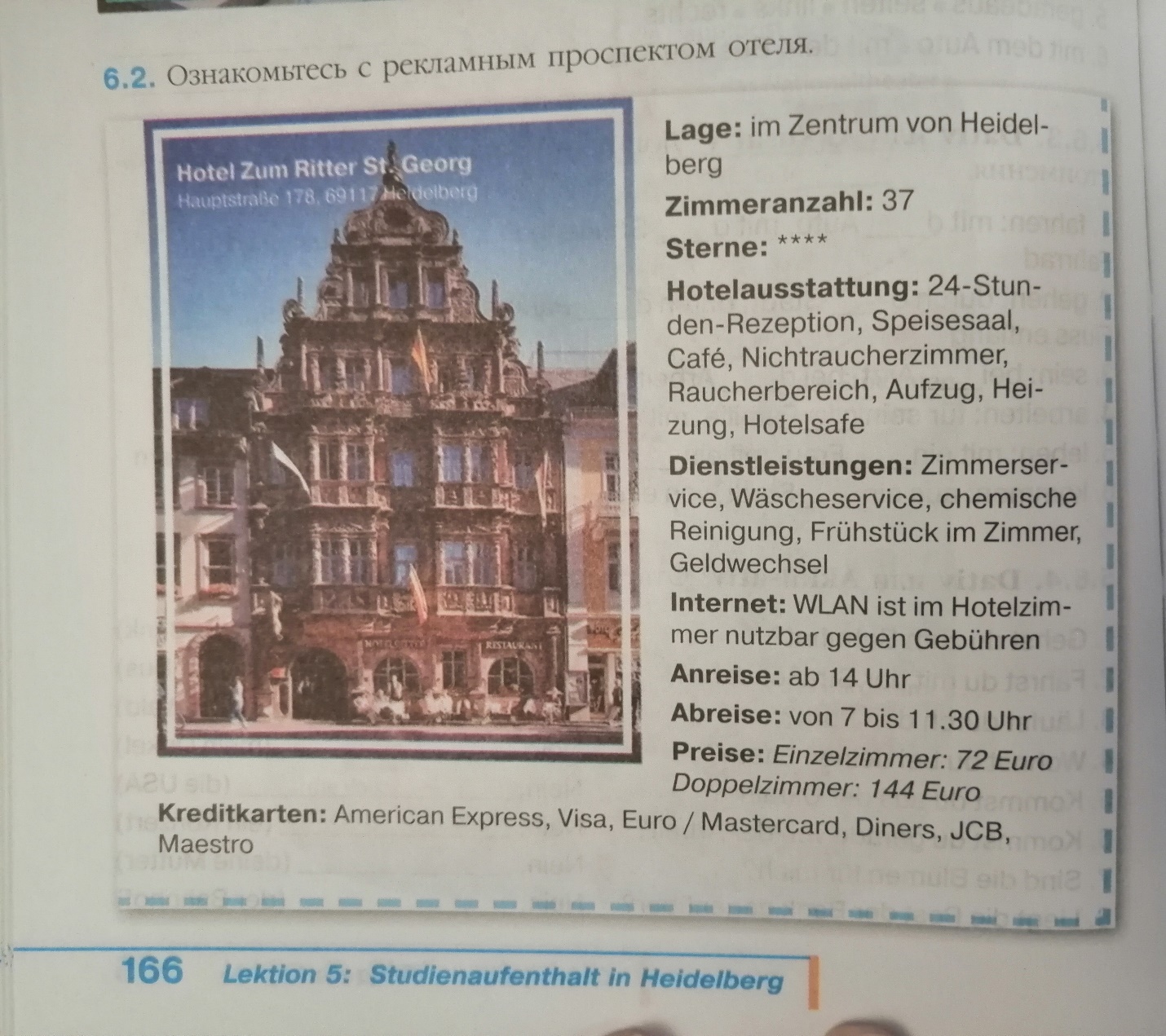 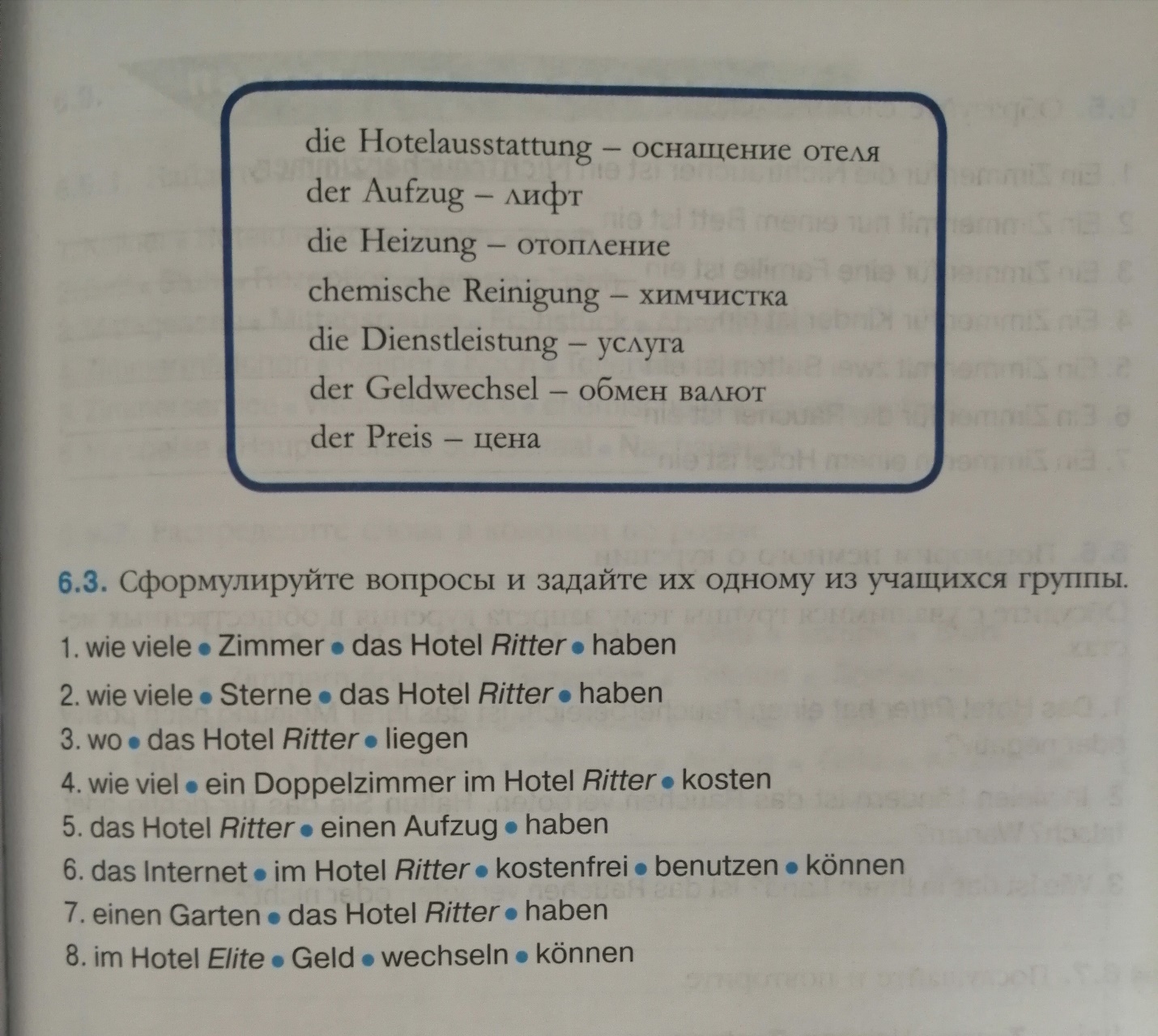 